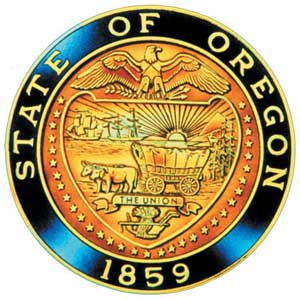 American Indian/Alaska Native Advisory CommitteeMarch 21st, 20249:30 a.m. – 12:00 p.m.Oregon Department of EducationAGENDAJoin ZoomGov Meetinghttps://www.zoomgov.com/j/1602964268?pwd=ZCsrMktVWC9WS09KKzJETHpSb3YvZz099:30	1.0	Call to Order, Opening Remarks				Chair Henderson		1.1	Opening Blessing		TBD		1.2	Committee Roll Call/Introductions		     		1.3	Introductions & Welcome to Partners 	              Chair Henderson 	Renee Roman Nose, Raina Reece, Tamara Henderson, Osvaldo Avilia, Bhagavati, Dana Castano, Susy Merkarski, Sandy Henry, Brandon Culbertson, Paulina Whitehat, Molly Hockema, Leilani Sabzalian, Kainoa Sandberg, Stacy Parrish, Jennifer Belle, Brent Spencer, Sonya Moody- Juarado, Christopher Mansayon, Renae Guenther, Paul Sell, April Negrette, Robin Butterfield, Luhui Whitebear				9:40	2.0 	Review of January 2024 Minutes   		AllRaina has sent out the minutes, are there any adjustments that committee members would like to make? Committee response - No. If you have updates you will have 2 weeks to email Raina and Jennifer to reflect these changes before being posted for the public. 9:45	3.0	Office of Indian Education  	 	3.1	 Team Updates – Updates are provided in additional materials 			- Brent Spencer                			- Brandon Culbertson Leilani: Is there a way to better find Tribal Affiliation within ODE’s Data collection system. At the moment, we cannot change how the search criteria works. A helpful hint is when you are searching for Tribal affiliation is to use the search bar to funnel your down your options. Robin B: Why does it show that we are losing people from the graph on slide 7? Brandon: We are not losing people but we are recategorizing AI/AN so it looks like we are. Luhui: The State follows the same rules that K-12 follow and many times a lot of our kids are getting categorized as AI/AN + or Multiracial			- Renee Roman Nose      			- Stacy Parrish 		Robin B: Do you have an instrument that you are using in the classroom observation? Yes, we do have a generic version of a document that we follow during observation. There are multiple individuals that come into observation with us. Something that we ask from school leaders is that they attend with us in the classroom– we then do a small debrief outside in the hall and we do take note of this as well. 10:00	4.0	Student Success Plan (SSP)		4.1	Update on 2025- 2030 Proposed PlanThis is a quick update. Since Assistant Superintendent April Campbell has been out of the office we are currently waiting for her updates for before we can proceed forward. We can expect an update at the next meeting. 10:05	6.0	AI/AN Advisory Committee Business		6.1	Open Position – VotingWe would like to start the voting process for Tamara moving to the Portland Seat. This is only for AI/AN Advisory committee members only. 8 members have approved this motion. Tamara will take the Portland seat. We are now moving to voting Rochelle for the OIEA seat. 9 members have approved this motion. Rochelle has been accepted for the OIEA position. 		6.2 	Letter ReminderPlease be on the lookout for AI/AN Advisory Committee letter. It is important that you respond to the email either accepting or denying this position. Letters will need to be accepted or denied as soon as possible!		6.3	2024 Workday Training Required for all Advisory Committee Members If you have any trouble logging into your account please contact Renee Roman Nose at Renee.romanNose@ode.oregon.gov or Jennifer Belle at Jennifer.belle@ode.oregon.gov to schedule an appointment to gain access to this account. We will be setting aside time in our May meeting to get this completed. As a reminder, this training will need to be complete this year to stay active on the committee.10:25	Break10:35	8.0	 Other Business and Next Meeting Agenda Items		       All		8.1 	OIEA UpdateConference date is set May 9 & 10, We are open for request for proposals – so please get in your proposals. Conference registration is about 200 – 250 depending on food – we are still working on catering. There will be an elderly rate and that will be determined on catering. We are planning on hosting a youth conference in Portland October 9th. 		8.2	In Person May 16th meeting check – in Meeting invites will be sent out after this meeting. The meeting time will be 9:30 – 3:30 pm. Two links will be sent out one for Zoom only and in- person only. There will be lunch and the link with instructions will be sent out closer to the date so be on the lookout! We prefer everyone to come in person since we will only be hosting 2 in person meetings this year. 11:05	Civil Rights Coordinator Rules: House Bill 2281 		5.1	Katherine Hildebrandt – Title IX and Civil Rights SpecialistLooking for Feedback on HB 2281: Will these draft rules fulfill the purpose of helping civil rights coordinators oversee district compliance with civil rights law. How the draft rules will impact students and families. How ODE can support the Implementation of the rules, if adopted.Robin B. How is it that there are states that able to ban books and not able to teach accurate history. Isn’t that a civil rights issue? Yes, we have seen that these do implicate civil rights laws – folks are getting creative on how they are getting around this. This is a base-by-base case. Some states have different federal law vs state law. Kainoa: Can a person make a complaint or share something to the Civil Rights coordinator anonymously? No, since they need more information on who is being affected it requires more information. Robin: Is your office where people would go to make complaints or appeals? Yes, we do have a complaints and appeals team. We also are hiring new individuals to help with the processing timing. The federal government is the alternative place to make a complaint or appeal. Susan: Can they pull (use similar) language from the Title IX laws, which address retaliation, authority and conflict of interest? Yes, we will look into pulling language from Title IX. Renee: What are our next steps for our committee? We are looking for feedback as far as what would be helpful resources or language that would benefit your community. 11:25	7.0	Community Comment 		Chair Henderson		Public testimony may be submitted ahead of time in writing to 		AIAN.AdvisoryCommittee@OregonLearning.org	                                                                                             Osvaldo: Theresa with the Higher Education commission is building a community of parent and students around higher education – We need more voices / Tribal representation for our group. I wanted to provide information if you want more information/ are interested in participating in this group. Osvaldo.Avila@hecc.oregon.govKainoa: Are there other committees that would benefit if we all met up to see the work that they are doing? We do have many advisory committees and if you would like to learn more about joining additional committee, please let me know. Many of these meetings are public meetings so they can be attended freely. We will look into making time during our in person meeting to discuss the possibility of collaboration. 12:00	 Adjourn